Nieuwsbericht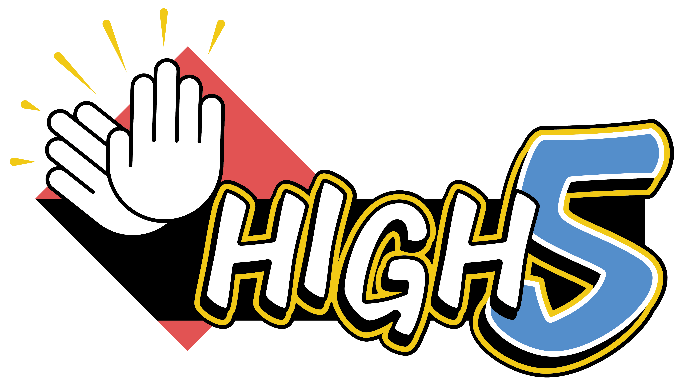 
(logo linken naar https://www.octopusplan.info/high5/ )<SCHOOLNAAM> BEGELEIDT VERKEERSACTIES IN HET KADER VAN DE HIGH 5 CAMPAGNE OP DE LAGERE SCHOLEN IN DE BUURT
Het Octopusplan streeft reeds 12 jaar naar duurzaam woon-schoolverkeer en kindvriendelijke schoolomgevingen voornamelijk gericht op het lager onderwijs. Bijna 1500 basisscholen en 140 gemeenten doen mee aan de campagnes van het Octopusplan. Dit schooljaar is voor het eerst een Octopuscampagne voor het secundair onderwijs het leven in geroepen. De nieuwe ‘High 5’ campagne zorgt voor samenwerking tussen secundair en lager onderwijs. Zo zullen de High 5 scholen enkele leuke verkeersacties begeleiden op een nabijgelegen lagere school. 
In dit eerste pilootjaar konden 50 scholen zich gratis inschrijven en een goed gevuld actiepakket ontvangen. <Schoolnaam> heeft zich hiervoor aangemeld.Meer engagement en verantwoordelijkheidszinVaak worden jongeren met de vinger gewezen of gaan de verkeersacties voor het secundair onderwijs enkel over zichtbaarheid of over het rijbewijs.  ‘High 5’ stimuleert het engagement en de verantwoordelijkheidszin van jongeren in het verkeer door hen als rolmodel te laten optreden voor de lagere school. De ‘High 5-ers’ begeleiden o.a. een fietscontrole op een lagere school, organiseren een welkomstactie op de Strapdag (stappen en trappen naar school, vrijdag 21 september), plannen een telactie of bieden ondersteuning bij bestaande verkeersacties. <Schoolnaam> plant volgende verkeersacties op de lagere school <naam lagere school><Schrappen/toevoegen/aanvullen>Welkomactie Strapdag op 21 septemberTelactie op datum / dataFietscontrole op datum/dataParaat voor de schoolstraat: testen van een schoolstraat van…..tot…… Debat op de secundaire school op datumHigh 5 is een campagne van het Octopusplan (Voetgangersbeweging vzw), een mobiliteitsorganisatie die ijvert voor kindvriendelijke schoolomgevingen en duurzaam woon-schoolverkeer.
Alle informatie over het Octopusplan en de campagnes via www.octopusplan.info.
Meer informatie over de Week van de Mobiliteit via www.weekvandemobiliteit.be. 